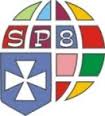 Szkoła Podstawowa nr 8 w RzeszowieRegulamin międzyszkolnego konkursu literackiego z języka angielskiego 
„My unbelievable story”Cele konkursu:Zachęcenie miłośników pisania do prezentowania własnych umiejętności językowych. Popularyzowanie twórczości literackiej dzieci i młodzieży.Rozwijanie wrażliwości i wyobraźni. Adresaci konkursu:Konkurs skierowany jest do uczniów klas 5-7 rzeszowskich szkół podstawowych.Zasady uczestnictwa:Konkurs ma charakter dwuetapowy.Warunkiem uczestnictwa w konkursie jest napisanie jednego opowiadania w języku angielskim do 200 słów, zapisanego w programie MS Word, czcionką Times New Roman, rozmiar 12, odstępy 0 pkt, interlinia 1,5 wiersza, na temat „My unbelievable story”. W treści opowiadania powinno być zawarte zdanie: „I opened my eyes and had no idea where I was”. Opowiadanie nie mogło zostać wcześniej opublikowane ani nagradzane w innych konkursach. Pierwszą selekcję prac przeprowadzają nauczyciele języka angielskiego szkoły biorącej udział w konkursie. Wybierają oni maksymalnie pięć najlepszych prac i przesyłają je w jednej wiadomości mailowej na adres organizatora konkursu (anngil.730@edu.erzeszow.pl) w terminie do 21.04.2023r. W treści maila należy podać nazwę i adres szkoły, imiona i nazwiska uczestników oraz imię i nazwisko nauczyciela i jego adres mailowy do kontaktu. Do przesłanych prac należy dołączyć: skan wypełnionej i podpisanej zgody na udział w Konkursie oraz na publikację wizerunku, imienia, nazwiska uczestnika oraz opowiadania. Oryginalnie wypełnione dokumenty należy zachować.Prace zostaną ocenione przez Komisję Konkursową, w skład której wchodzą nauczyciele języka angielskiego Szkoły Podstawowej nr 8 w Rzeszowie.Laureaci konkursu 
(1, 2 i 3 miejsce) otrzymają dyplomy i nagrody rzeczowe, a pozostali uczniowie dyplomy uczestnictwa. Szkoły, do których uczęszczają laureaci, zostaną powiadomione mailowo lub/i telefonicznie. Wyniki zostaną również umieszczone na stronie internetowej organizatora. Odbiór nagród odbędzie się w wyznaczonym przez organizatora terminie.Kryteria oceniania:Twórczy charakter utworu.Poprawność stylistyczna i językowa. Uwagi:- Przystąpienie przez uczestnika do konkursu oznacza zaakceptowanie niniejszego Regulaminu oraz wyrażenie zgody na wykorzystanie i publikację w mediach społecznościowych oraz stronie internetowej Szkoły Podstawowej nr 8 w Rzeszowie pracy konkursowej, podpisanej imieniem i nazwiskiem jego autora - zgodnie z Ustawą z dnia 29 sierpnia 1997 r. o ochronie danych osobowych (Dz. U. 2016r. poz. 922 t.j). - Dane osobowe uczniów będą przetwarzane wyłącznie przez okres i w zakresie niezbędnym do prawidłowej realizacji Konkursu (listy uczestników, listy laureatów, utwory i ich autorzy).- Uczestnicy przystępując do konkursu wyrażają zgodę na nieodpłatne korzystanie przez Organizatora z nadesłanych prac. - Ostateczna interpretacja niniejszego regulaminu należy do Organizatora. - Sprawy nieuregulowane w niniejszym Regulaminie rozstrzyga Organizator. - Jakiekolwiek pytania na temat konkursu należy kierować na adres e-mailowy:   anngil.730@edu.erzeszow.plOrganizatorzy:mgr Anna Gilewiczmgr Anna Furmanmgr  Ewelina Cypryś – ZałuskaZałącznik nr 1…………………………….. dnia ……………………………..r.OŚWIADCZENIE DOTYCZĄCE UDZIAŁU W MIĘDZYSZKOLNYM KONKURSIE LITERACKIM Z JĘZYKA ANGIELSKIEGO: ”MY UNBELIEVABLE STORY”dla uczniów klas V-VII rzeszowskich szkół podstawowychOrganizator: Szkoła Podstawowa nr 8 w RzeszowieDane uczestnika konkursu:Imię i nazwisko: …………………………………………………………………………………………..……………………………………………Klasa: …………………………………………………………Adres i pełna nazwa szkoły:………………………………………………………………………………………………………………..…………………………………………………………………………………………………………………………………………..………………………………………………………………………………………………………………………………………………..……………………………………Dane przedstawiciela ustawowego (rodzica, opiekuna prawnego):Imię i nazwisko: ………………………………………………………………………………………………………………………1. Oświadczam, że powyższe dane są prawdziwe i aktualne, a praca konkursowaprzekazana w ramach w/w Konkursu organizowanego przez Szkołę Podstawową nr 8 w Rzeszowie jest wynikiem samodzielnej pracy uczestnika konkursu.2. Oświadczam, że po zapoznaniu się z Regulaminem Konkursu, w tym z informacją natemat przetwarzania danych osobowych, akceptuję jego treść oraz (proszę zaznaczyć X):☐ wyrażam zgodę na udział mojego dziecka w Konkursie i przetwarzanie jego danychosobowych w związku z organizacją Konkursu;☐ wyrażam zgodę na przetwarzanie danych osobowych mojego dziecka w celu publikacjiwyników Konkursu na stronie internetowej Szkoły.……….…………………………………………………………..czytelny podpis przedstawiciela ustawowego/rodzica